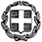 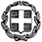 ΥΠΟΔΕΙΓΜΑ IIIΕΝΗΜΕΡΩΤΙΚΟ ΕΓΓΡΑΦΟ ΓΙΑ ΗΜΕΡΗΣΙΑ/ ΠΟΛΥΗΜΕΡΗ ΜΕΤΑΚΙΝΗΣΗ ΣΧΟΛΙΚΩΝ ΜΟΝΑΔΩΝ ΛΟΙΠΩΝ ΠΕΡΙΦΕΡΕΙΩΝ (ΠΛΗΝ ΑΤΤΙΚΗΣ)Ο/Η Διευθυντής/ντριαΥΠΟΔΕΙΓΜΑ VIΕΝΗΜΕΡΩΤΙΚΟ ΕΓΓΡΑΦΟ ΓΙΑ ΠΟΛΥΗΜΕΡΗ/ ΗΜΕΡΗΣΙΑ ΜΕΤΑΚΙΝΗΣΗ ΣΧΟΛΙΚΩΝ ΜΟΝΑΔΩΝ ΛΟΙΠΩΝ ΠΕΡΙΦΕΡΕΙΩΝ (ΑΝΕΞΑΡΤΗΤΩΣ ΑΠΟΣΤΑΣΗΣ ΜΕΤΑΒΑΣΗΣ ΑΠΟ ΤΟ ΣΧΟΛΕΙΟ ΣΤΟΝ ΛΙΜΕΝΑ/ΑΕΡΟΔΡΟΜΙΟ ΑΝΑΧΩΡΗΣΗΣ)Σας ενημερώνουμε ότι την ……………….……………. και κατά τις ώρες ……..………… (αναχώρηση) έως ……………….…….(επιστροφή) θα πραγματοποιηθεί εκπαιδευτική επίσκεψη/ εκδρομή τ…...  τάξ………… του ……………………………..……………………..…………………………….. σχολείου, από ………………………………………………………….……… προς ……………………………………………………………..…., με το/τα υπ’  αριθμ. …………..…………….……………. Λεωφορείο/α, οδηγούμενο από τον/τους:………………………………………..………………………………………..………………………..……………………………….., ………………………………………..………………………………………..………………………..………………………………..,   ήτοι πολυήμερη/ημερήσια μετακίνηση η οποία περιλαμβάνει ενδιάμεσο τμήμα θαλάσσιας ή εναέριας μετακίνησης.Το σημείο εκκίνησης του τελικού τμήματος της χερσαίας μεταφοράς μετάβασης της εκπαιδευτικής επίσκεψης/ εκδρομής θα είναι στ…………………………………………………………………, την …………………………………….. και ώρα ……………………, με το/τα υπ’  αριθμ. …………………………….……………………………….. λεωφορείο/α, οδηγούμενο από τον/τους:………………………………………..………………………………………..………………………..……………………………….., ………………………………………..………………………………………..………………………..………………………………..,   Το Τμήμα Τροχαίας …………………………….. (στη χωρική αρμοδιότητα του οποίου ανήκει το σχολείο) παρακαλείται για την αποστολή αστυνομικού προσωπικού για τον έλεγχο του/των λεωφορείου/ων.    Το Τμήμα Τροχαίας …………………………….. (που είναι αρμόδιο για την περιοχή εκκίνησης του τελικού τμήματος της χερσαίας μεταφοράς – μετάβασης) παρακαλείται για την αποστολή αστυνομικού προσωπικού για τον έλεγχο του/των λεωφορείου/ων.  Ο/Η Διευθυντής/ντρια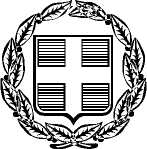     ΕΛΛΗΝΙΚΗ ΔΗΜΟΚΡΑΤΙΑ=============================    ΕΛΛΗΝΙΚΗ ΔΗΜΟΚΡΑΤΙΑ=============================    ΕΛΛΗΝΙΚΗ ΔΗΜΟΚΡΑΤΙΑ=============================    ΕΛΛΗΝΙΚΗ ΔΗΜΟΚΡΑΤΙΑ=============================…………….., ……………………Π Ρ Ο Σ:ΑΡΜΟΔΙΟ ΤΜΗΜΑ ΤΡΟΧΑΙΑΣΣΗΜΕΙΟΥ ΕΚΚΙΝΗΣΗΣ========ΘΕΜΑ:ΘΕΜΑ:«Πραγματοποίηση εκπαιδευτικής εκδρομής – Έλεγχος δικαιολογητικών».«Πραγματοποίηση εκπαιδευτικής εκδρομής – Έλεγχος δικαιολογητικών».«Πραγματοποίηση εκπαιδευτικής εκδρομής – Έλεγχος δικαιολογητικών».«Πραγματοποίηση εκπαιδευτικής εκδρομής – Έλεγχος δικαιολογητικών».ΣΧΕΤ.: α) Υπ’ αριθμ. Φ.14/89494/ΓΔ4 (ΦΕΚ B΄ 2888/17.07.2020) Υ.Α.β) Υπ’ αριθμ. 20883 /ΓΔ4 (ΦΕΚ Β΄ 456/13.2.2020) Κ.Υ.Α.γ) Η υπό στοιχεία Φ1/19577/ΓΔ4 /23-02-2024 (ΑΔΑ: 63Α246ΝΚΠΔ-ΙΦΕ) Εγκύκλιος Υ.ΠΑΙ.Θ.Α.α) Υπ’ αριθμ. Φ.14/89494/ΓΔ4 (ΦΕΚ B΄ 2888/17.07.2020) Υ.Α.β) Υπ’ αριθμ. 20883 /ΓΔ4 (ΦΕΚ Β΄ 456/13.2.2020) Κ.Υ.Α.γ) Η υπό στοιχεία Φ1/19577/ΓΔ4 /23-02-2024 (ΑΔΑ: 63Α246ΝΚΠΔ-ΙΦΕ) Εγκύκλιος Υ.ΠΑΙ.Θ.Α.α) Υπ’ αριθμ. Φ.14/89494/ΓΔ4 (ΦΕΚ B΄ 2888/17.07.2020) Υ.Α.β) Υπ’ αριθμ. 20883 /ΓΔ4 (ΦΕΚ Β΄ 456/13.2.2020) Κ.Υ.Α.γ) Η υπό στοιχεία Φ1/19577/ΓΔ4 /23-02-2024 (ΑΔΑ: 63Α246ΝΚΠΔ-ΙΦΕ) Εγκύκλιος Υ.ΠΑΙ.Θ.Α.α) Υπ’ αριθμ. Φ.14/89494/ΓΔ4 (ΦΕΚ B΄ 2888/17.07.2020) Υ.Α.β) Υπ’ αριθμ. 20883 /ΓΔ4 (ΦΕΚ Β΄ 456/13.2.2020) Κ.Υ.Α.γ) Η υπό στοιχεία Φ1/19577/ΓΔ4 /23-02-2024 (ΑΔΑ: 63Α246ΝΚΠΔ-ΙΦΕ) Εγκύκλιος Υ.ΠΑΙ.Θ.Α.α) Υπ’ αριθμ. Φ.14/89494/ΓΔ4 (ΦΕΚ B΄ 2888/17.07.2020) Υ.Α.β) Υπ’ αριθμ. 20883 /ΓΔ4 (ΦΕΚ Β΄ 456/13.2.2020) Κ.Υ.Α.γ) Η υπό στοιχεία Φ1/19577/ΓΔ4 /23-02-2024 (ΑΔΑ: 63Α246ΝΚΠΔ-ΙΦΕ) Εγκύκλιος Υ.ΠΑΙ.Θ.Α.Σας ενημερώνουμε ότι την ……………….……………. και κατά τις ώρες ……..………… (αναχώρηση) έως ……………….…….(επιστροφή) θα πραγματοποιηθεί εκπαιδευτική επίσκεψη/ εκδρομή τ…...  τάξ………… του ……………………………..……………………..…………………………….. σχολείου, από ………………………………………………………….……… προς…………………………. ……………………………………………………………..…., με το/τα υπ’  αριθμ. …………………..………………………………………………………. Λεωφορείο/α, οδηγούμενο από τον/τους:………………………………………..………………………………………..………………………..……………………………….., ………………………………………..………………………………………..………………………..………………………………..   Παρακαλούμε για την αποστολή αστυνομικού προσωπικού για τον έλεγχο του/των λεωφορείου/ων.       ΕΛΛΗΝΙΚΗ ΔΗΜΟΚΡΑΤΙΑ=============================   ΕΛΛΗΝΙΚΗ ΔΗΜΟΚΡΑΤΙΑ=============================   ΕΛΛΗΝΙΚΗ ΔΗΜΟΚΡΑΤΙΑ=============================   ΕΛΛΗΝΙΚΗ ΔΗΜΟΚΡΑΤΙΑ=============================…………….., ……………………Π Ρ Ο Σ:ΑΡΜΟΔΙΟ ΤΜΗΜΑ ΤΡΟΧΑΙΑΣ ΣΗΜΕΙΟΥ ΕΚΚΙΝΗΣΗΣΤΜΗΜΑ ΤΡΟΧΑΙΑΣ ΣΗΜΕΙΟΥ ΕΚΚΙΝΗΣΗΣ ΤΕΛΙΚΟΥ ΤΜΗΜΑΤΟΣ ΧΕΡΣΑΙΑΣ ΜΕΤΑΦΟΡΑΣ========ΘΕΜΑ:ΘΕΜΑ:«Πραγματοποίηση εκπαιδευτικής εκδρομής – Έλεγχος δικαιολογητικών».«Πραγματοποίηση εκπαιδευτικής εκδρομής – Έλεγχος δικαιολογητικών».«Πραγματοποίηση εκπαιδευτικής εκδρομής – Έλεγχος δικαιολογητικών».«Πραγματοποίηση εκπαιδευτικής εκδρομής – Έλεγχος δικαιολογητικών».ΣΧΕΤ.: α) Υπ’αριθμ. Φ.14/89494/ΓΔ4 (ΦΕΚ B΄ 2888/17.07.2020) Υ.Α.β) Υπ’αριθμ. 20883 /ΓΔ4 (ΦΕΚ Β΄ 456/13.2.2020) Κ.Υ.Α.γ) Η υπό στοιχεία Φ1/19577/ΓΔ4 /23-02-2024 (ΑΔΑ: 63Α246ΝΚΠΔ-ΙΦΕ) Εγκύκλιος Υ.ΠΑΙ.Θ.Α.α) Υπ’αριθμ. Φ.14/89494/ΓΔ4 (ΦΕΚ B΄ 2888/17.07.2020) Υ.Α.β) Υπ’αριθμ. 20883 /ΓΔ4 (ΦΕΚ Β΄ 456/13.2.2020) Κ.Υ.Α.γ) Η υπό στοιχεία Φ1/19577/ΓΔ4 /23-02-2024 (ΑΔΑ: 63Α246ΝΚΠΔ-ΙΦΕ) Εγκύκλιος Υ.ΠΑΙ.Θ.Α.α) Υπ’αριθμ. Φ.14/89494/ΓΔ4 (ΦΕΚ B΄ 2888/17.07.2020) Υ.Α.β) Υπ’αριθμ. 20883 /ΓΔ4 (ΦΕΚ Β΄ 456/13.2.2020) Κ.Υ.Α.γ) Η υπό στοιχεία Φ1/19577/ΓΔ4 /23-02-2024 (ΑΔΑ: 63Α246ΝΚΠΔ-ΙΦΕ) Εγκύκλιος Υ.ΠΑΙ.Θ.Α.α) Υπ’αριθμ. Φ.14/89494/ΓΔ4 (ΦΕΚ B΄ 2888/17.07.2020) Υ.Α.β) Υπ’αριθμ. 20883 /ΓΔ4 (ΦΕΚ Β΄ 456/13.2.2020) Κ.Υ.Α.γ) Η υπό στοιχεία Φ1/19577/ΓΔ4 /23-02-2024 (ΑΔΑ: 63Α246ΝΚΠΔ-ΙΦΕ) Εγκύκλιος Υ.ΠΑΙ.Θ.Α.α) Υπ’αριθμ. Φ.14/89494/ΓΔ4 (ΦΕΚ B΄ 2888/17.07.2020) Υ.Α.β) Υπ’αριθμ. 20883 /ΓΔ4 (ΦΕΚ Β΄ 456/13.2.2020) Κ.Υ.Α.γ) Η υπό στοιχεία Φ1/19577/ΓΔ4 /23-02-2024 (ΑΔΑ: 63Α246ΝΚΠΔ-ΙΦΕ) Εγκύκλιος Υ.ΠΑΙ.Θ.Α.